       Приглашаю Вас принять участие в публичных слушаниях по проекту  Решения Собрания депутатов Карталинского муниципального района «Об исполнении бюджета Карталинского муниципального района за 2023 год»,  которые состоятся 23 мая  2024 года в 13-30 часов местного времени в большом зале администрации Карталинского муниципального района.    Направляю  Вам  повестку 47-го заседания Собрания депутатов Карталинского муниципального района, которое состоится 23 мая 2024 года в 14-00 часов местного времени в большом зале администрации Карталинского муниципального района. Прошу не планировать командировки и другие мероприятия в этот день:Об исполнении бюджета Карталинского муниципального района за 2023 год (Свертилова Н.Н., Синтяева Г.Г.).О присуждении  премии Собрания депутатов Карталинского муниципального района  работникам социальной защиты населения (Слинкин Е.Н.).О присуждении  премии Собрания депутатов Карталинского муниципального района  работникам здравоохранения (Слинкин Е.Н.).О присуждении премии Собрания депутатов Карталинского муниципального района молодёжи в сфере молодёжной политики Карталинского муниципального района (Слинкин Е.Н.).Об утверждении перечня движимого имущества, находящегося в государственной собственности Челябинской области, передаваемого в собственность Карталинского муниципального района (оборудование) (Селезнёва Е.С.).Об утверждении перечня движимого имущества, находящегося в государственной собственности Челябинской области, передаваемого в собственность Карталинского муниципального района (оборудование) (Селезнёва Е.С.).Разное.Председатель Собрания депутатовКарталинского муниципального района                                              Е.Н. Слинкин 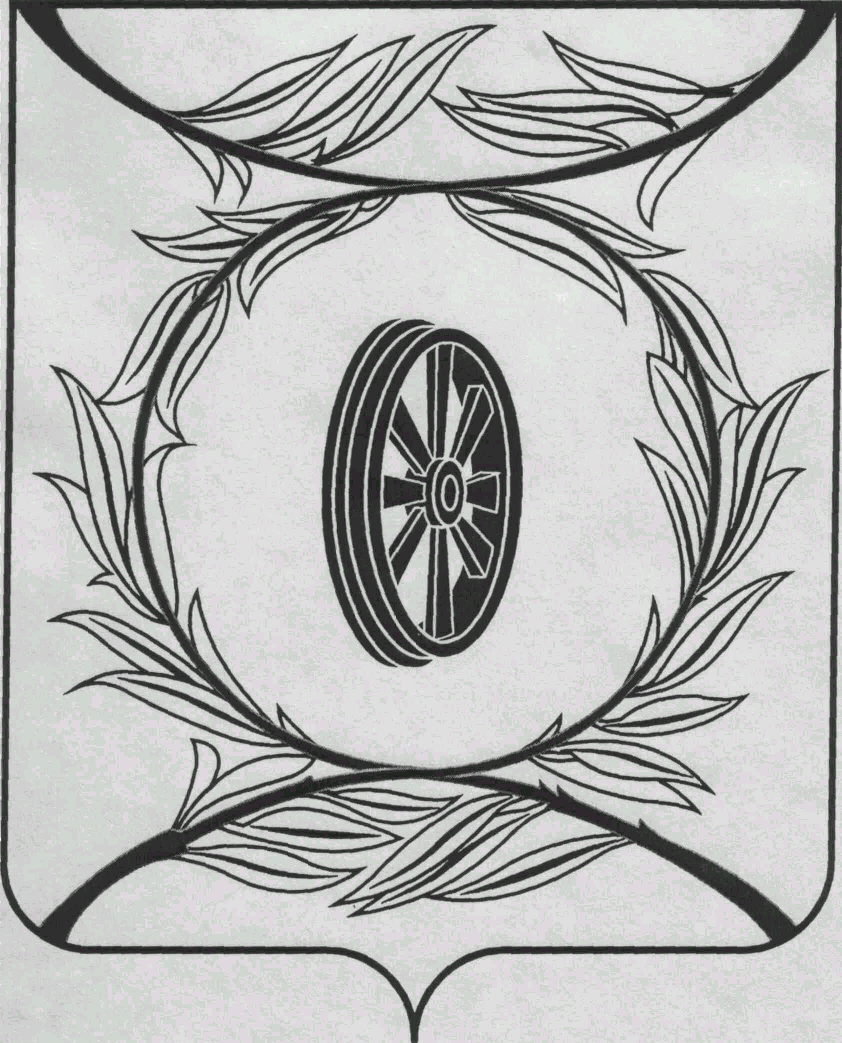                СОБРАНИЕ ДЕПУТАТОВ
                    КАРТАЛИНСКОГО  
          МУНИЦИПАЛЬНОГО РАЙОНА             457351, Челябинская область
           город Карталы, улица Ленина, 1
           телефон/факс : (835133)  2-20-57
          от 23 мая 2024 года №109телефон : (835133) 2-28-90от ____ января 2014  года №_____Депутатам Собрания депутатов Кмр,Приглашённым,Докладчикам
